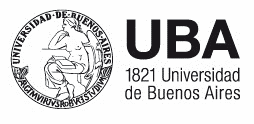 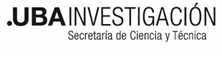 INFORME DE AVANCE PLAN DE BECA DOCTORAL VIGENTEFECHA: BECARIO/A: Nº DNI: UNIDAD ACADÉMICA:Nº RESOLUCIÓN(ES) DE OTORGAMIENTO DE LA BECA: PERÍODO DE BECA (según Resoluciones): COMIENZA:                          FINALIZA: Con acuerdo de su director/a, deberá contemplarse incluir junto a este formulario los siguientes ítems:Avances del Plan de investigación de la beca (objetivos alcanzados)Avances del Doctorado: Cursos de posgrado (especificar fecha de final y puntaje asignado)Producción: Trabajos publicados / Presentaciones a congresosEtapa de formulación de la Tesis: introducción, desarrollo o en etapa de finalización. Desarrolle brevemente.Otros elementos que considere pertinentes.     Firma Becario/a                                                   Aclaración    Firma Director/a de Beca                                      Aclaración